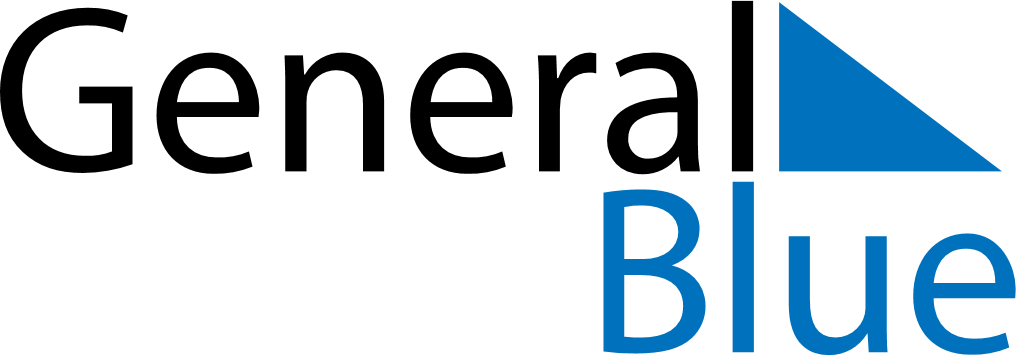 April 2023April 2023April 2023April 2023ReunionReunionReunionMondayTuesdayWednesdayThursdayFridaySaturdaySaturdaySunday112345678891011121314151516Easter Monday17181920212222232425262728292930